Analyzing and Identifying 2-D Shapes Behaviours/StrategiesAnalyzing and Identifying 2-D Shapes Behaviours/StrategiesAnalyzing and Identifying 2-D Shapes Behaviours/StrategiesAnalyzing and Identifying 2-D Shapes Behaviours/StrategiesStudent secretly picks a shape, but struggles to analyze the attributes of the shape and answers questions randomly.Student analyzes attributes of 2-Dshapes and answers questionsthoughtfully. Partner asksrepetitive questions.“Does the shape have 3 sides?Does the shape have 3 vertices?”Student asks questions, but ignores the answers and guesses (unable to identify the 2-D shape).Student asks questions, but theyfocus on non-geometric attributes(unable to identify the 2-D shape).“Is the shape red?Observations/DocumentationObservations/DocumentationObservations/DocumentationObservations/DocumentationStudent asks questions to identify2-D shapes, but uses non-mathematical language.“Does it have points?Does it look like a hockey card?”Student asks questions to identify2-D shapes, but questions areasked in a random order (does not appear to have a strategy).“Does it have 3 sides?” Yes“Does it have 4 vertices?” No“Does it have straight sides?” NoStudent recognizes 2-D shapes, but cannot name some of them.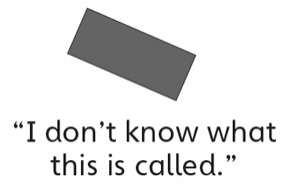 Student successfully identifies 2-Dshapes and names them.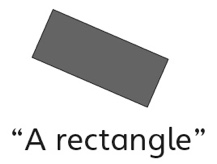 